FORMATO PARA LA ELABORACIÓN DE PLANES DE EMERGENCIA HOSPITALARIOS[NOMBRE ESTABLECIMIENTO]IntroducciónEl Ministerio de Salud, ha otorgado cada día mayor importancia a la Gestión de Desastres, incorporando la temática tanto en el reglamento orgánico de los servicios de salud,  en los compromisos de gestión y a contar del año 2011 en la Estrategia Nacional de Salud (ENS), Plan para la década 2011 – 2020.    Las situaciones de desastre siempre implican dificultades en la salud pública donde el sector salud debe actuar, según corresponda, conforme al origen, magnitud y consecuencias del evento, para lo cual deberá establecer o reforzar medidas de saneamiento básico, mantener y fortalecer la vigilancia epidemiológica y el control de brotes, y garantizar la atención oportuna de las víctimas, de forma inmediata y diferida.Esto, sin duda, es un enorme desafío ya que, tanto las personas que trabajan en salud, como los establecimientos del sistema, pueden verse afectados por diversos eventos capaces de generar algún tipo de emergencia y/o desastre, aumentando la brecha entre una oferta disminuida y una demanda incrementada y compleja. Todos estos son sucesos que ocurren en un escenario que, con frecuencia, es de desorden y confusión y que precisa, por ello, de una planificación previa.Para responder adecuadamente a una emergencia, junto a las herramientas legales, es necesario además que existan y se activen los planes de emergencia correspondientes, y que se dé un apropiado nivel de coordinación entre  instituciones del sector público y privado. Asimismo, estos planes deben ser puestos a prueba en situaciones reales o simuladas de manera de poder identificar aquellos ámbitos en que deben ser mejorados, dentro de una lógica de mejoramiento continuo.El plan de emergencia establecerá las generalidades para abordar la respuesta ante una emergencia y/o desastre, definiendo la conformación del comité de emergencia, los roles de sus integrantes, la forma de trabajar de este, las coordinaciones internas y externas, los flujos de comunicación, entre otros. En consecuencia, cualquier emergencia podrá ser abordada con esta estructura y forma de funcionar como Comité Operativo de Emergencia o COE. Asimismo y complementariamente, este plan llevará en anexos los protocolos específicos de respuesta por variable de riesgo, por ejemplo tsunami, sismos, inundación, incendios internos o externos, derrame de materiales peligrosos, entre otros.AntecedentesObjetivosObjetivo GeneralObjetivos EspecíficosCobertura, Amplitud y AlcanceRelación con Otros Planes						Levantamiento de Recursos y Capacidades Institucionales			CoordinaciónComité de EmergenciaActivación, Convocatoria y Auto ConvocatoriaDefinición de Roles y FuncionesCoordinación Institucional						Fase AlertaFase Respuesta							Fase Rehabilitación	Coordinación InterinstitucionalFase Alerta, Respuesta y RehabilitaciónComunicación e InformaciónSistema de TelecomunicacionesInformación a la Comunidad y Medios de Comunicación		Activación del plan					Evaluación de Daños y Necesidades		Implementación, revisión periódica y Readecuación del Plan								AnexosCuadro de Control de CambiosMarco Normativo y Legal Resoluciones y Circulares asociadas	Circular A2 Nº29, de 28/julio/2004. Instruye sobre las medidas para la integración del Sistema Nacional de Salud con el Plan Nacional de Protección Civil.Resolución Exenta Nº157, de 7/marzo/2008. Crea Oficina de Reglamento Sanitario Internacional en el Ministerio de Salud.Circular Nº4, del 5/marzo/2010. Establece Normas de Control de infecciones asociadas a la atención en salud durante emergencias y desastres.Circular Nº7, de 2/mayo/2011. Establece normas para la prevención de infecciones asociadas a modificaciones estructurales y otras actividades que generan polvo ambiental en establecimientos hospitalarios.Circular C13 Nº9, de 13/marzo/2013. Establece precauciones estándares para el control de infecciones en la atención en salud y algunas consideraciones sobre el aislamiento de pacientes.Circular Nº18, de 21/septiembre/2018. Instruye sobre Procedimientos para el Reporte de Eventos y la Gestión de Información en Situaciones de Emergencias y Desastres por los Servicios de Salud y SEREMIS de Salud.Documentos de referenciaGuía de Evaluadores Índice de Seguridad Hospitalaria, Organización Panamericana de la Salud, segunda edición, 2018.Inclusión para la gestión del riesgo de desastres en hospitales, Organización Panamericana de la Salud. Washington, D.C.: OPS; 2018.  https://www.paho.org/disasters/index.php?option=com_content&view=article&id=1742:smart-hospitals-toolkit&Itemid=1248&lang=esHerramienta para Hospitales Inteligentes. Organización Panamericana de la Salud. Washington, D.C.: OPS; 2018. https://www.paho.org/disasters/index.php?option=com_content&view=article&id=1742:smart-hospitals-toolkit&Itemid=1248&lang=esInforme del grupo de trabajo intergubernamental de expertos de composición abierta sobre los indicadores y la terminología relacionados con la reducción del riesgo de desastres. UNISDR, 2016. Guía para la reducción de la vulnerabilidad en el diseño de nuevos establecimientos de salud, Centro Colaborador OPS/OMS de Mitigación de Desastres en Establecimientos de Salud Universidad de Chile, Rubén Boroschek Krauskopf y Rodrigo Retamales Saavedra, 2004. Hospitales seguros ante inundaciones, Organización Panamericana de la Salud, 2006. Fundamentos para la mitigación de desastres en establecimientos de salud, Organización Panamericana de la Salud, 2004Guía para el desarrollo de simulaciones y simulacros de emergencias y desastres, Organización Panamericana de la Salud, 2010Guía para el Centro Nacional de Enlace para el Reglamento Sanitario Internacional. OPS/OMS. 2005.Guía de Vigilancia Epidemiológica en Emergencias y Desastres. Departamento de Epidemiología. División de Planificación Sanitaria. Subsecretaría de Salud Pública. Ministerio de Salud. 2010. Medidas Generales de Salud Ambiental en Emergencias y Desastres. Departamento de Salud Ambiental. División de Políticas Públicas Saludables y Promoción. Subsecretaría de Salud Pública. Ministerio de Salud. 2010.Recomendaciones para prevenir enfermedades, frente al impacto de un terremoto y tsunami. División de Políticas Públicas Saludables y Promoción. Subsecretaría de Salud Pública. Ministerio de Salud. 2010.Guía de Emergencias y Desastres en los Ámbitos de la División de Políticas Públicas Saludables y Promoción. Subsecretaría de Salud Pública. Ministerio de Salud. 2011.Guía para la Elaboración de Planes de Emergencias y Desastres del Sector Salud. Departamento de Emergencias y Desastres. Subsecretaría de Redes Asistenciales. Ministerio de Salud. 2012.Guía para la Elaboración de Planes Hospitalarios de respuesta ante Emergencias y Desastres. Departamento de Emergencias y Desastres. Subsecretaría de Redes Asistenciales. Ministerio de Salud. 2012.Guía para la Elaboración de Planes de Respuesta a Emergencias y Desastres en Establecimientos de Atención Primaria. Departamento de Emergencias y Desastres. Subsecretaría de Redes Asistenciales. Ministerio de Salud. 2012.Guía de radiocomunicaciones en emergencias. Departamento de Gestión del Riesgo en Emergencias y Desastres. Ministerio de Salud. 2012. Modelo de Protección de la Salud Mental en la Gestión del Riesgo de Desastres. MINSAL, ONEMI, CIGIDEN, JICA, 2018.Manual de Procedimientos: Medidas de Salud Ambiental frente a Erupciones Volcánicas, Erupciones volcanes Chaitén (2008) y Puyehue-Cordón Caulle (2011). Departamento de Salud Ambiental. División de Políticas Públicas Saludables y Promoción. Subsecretaría de Salud Pública. Ministerio de Salud. 2012.Plan de Adaptación al Cambio Climático del Sector Salud. Ministerio de Salud. 2016.Ordinario N°245/2019.Formato para elaboración de Planes de Emergencias Seremis y Servicios de Salud. Departamento de Gestión del Riesgo en Emergencias y Desastres, Gabinete de Ministro, Ministerio de Salud. 2019.Orientaciones Técnicas Establecimientos de Salud Seguros frente a desastres, Resolución exenta 2048 de 2019.Orientaciones Técnicas para Departamentos de Mantención o Similares de los Establecimientos de Atención de Salud, Ministerio de Salud. 2018Orientaciones Técnicas para Departamentos de Ingeniería Clínica o Similares de los Establecimientos de Atención de Salud, Ministerio de Salud. 2018Pauta Técnica Elaboración Plan de Mantenimiento Preventivo de Infraestructura: Equipos Industriales e Instalaciones, Ministerio de Salud. 2018Pauta Técnica para la Elaboración del Plan de Mantenimiento de Equipos Médicos. Ministerio de Salud. 2018Matriz de Riesgo del establecimiento.Se estima que la evaluación del Índice de Seguridad Hospitalaria (ISH) permite a los establecimientos poder por una parte ponderar las amenazas que pueden afectar al establecimiento y/o a la población beneficiaria de este, priorizando aquellos planes por variable de riesgo que deben ser abordados, y por otra analizar la vulnerabilidad del establecimiento, reconociendo brechas tanto en los aspectos estructurales, no estructurales y de gestion de riesgo de emergencias y desastres. Por ello se considera que esta herramienta puede orientar a los comités de emergencia y autoridades en cuanto a los riesgos presentes en el establecimiento, generando además planes de mejora para aumentar el nivel de seguridad de aquellos aspectos evaluados en medio o bajo nivel de seguridad, y con ello incrementando el índice de seguridad hospitalaria. 	En este punto se puede hacer referencia al informe del Índice de Seguridad Hospitalaria del establecimiento o bien adjuntarlo como Anexo. Igualmente existen otras formas de poder hacer una evaluación de riesgos, sin embargo se considera que el ISH es una herramienta específica orientada hacia los establecimientos de salud.Amenazas que afectan a la seguridad del hospital y la función de este en la gestión de emergencias y desastresComentarios acerca del formulario 2, módulo 1 _________________________________________________________________________________________________________________________________________________________________________________________________________________________________________________________________________________________________________________________________________________________________________________________________________________________________________Nombre y firma de los evaluadores:__________________________________________________________________________________________________________________________________________________________________________Ficha de Reporte General de Emergencias. Ficha de Evaluación de Daños y Análisis de Necesidades. EstablecimientosNombre Establecimiento:Tipo EstablecimientoEstado Evacuación EstablecimientoOperatividad EstablecimientoINFORMACIÓN GENERALAFECTACIÓN DEL ESTABLECIMIENTO7. DESCRIPCIÓN DE AUMENTO DE CONSULTAS ASOCIADAS AL EVENTO (QTN):7.1. Número de pacientes actualmente hospitalizados (Solo Hospitales):7.2. Número de pacientes fallecidos:7.3. Número de atenciones desde el último reporte:7.4. Número de atenciones acumuladas:7.5. Descripción general de Consultas asociadas al evento:8. SÍSTESIS DE Líneas de acción:9. SISTESIS NECESIDADES:10. Término de MENSAJE (QSL)(QRA) Rx. Por:						(QRA) Rx. Por:Cargo Función:					Cargo Función:(QTR) F/Hora Rx.Tarjetas de Acción Consignar las funciones para cada uno de los integrantes del Comité de Emergencia del establecimiento, de acuerdo a la composición del Comité del establecimiento:Ficha de Enlaces –Comité de Emergencia Institucional (titulares - suplentes) y otros enlaces relevantes Esta ficha deberá ser mantenida actualizada por el encargado o Coordinador de emergencias y desastres del establecimiento y difundirlo en los actores relevantes para la respuesta. Ficha de Enlaces – Extra Sectorial (titulares - suplentes)Protocolos y Procedimientos Complementarios Vigentes.Anexo Formato para Acciones de RehabilitaciónAnexo Planos del establecimientoEs recomendable anexar los planos del establecimiento, al menos una planimetría general de emplazamiento y de planta de los distintos pisos del establecimiento. Igualmente es recomendable incluir planimetría o esquemas que puedan indicar aquellas zonas que poseen instalaciones críticas, como lo son central eléctrica, generador electrógeno, calderas, sistemas de climatización, almacenamiento de sustancias peligrosas, zona de acopio transitorio de residuos peligrosos y especiales, entre otras.GlosarioPara el presente Glosario se han utilizado los siguientes documentos para la mayoría de las definiciones:Guía de Evaluadores Índice de Seguridad Hospitalaria, Organización Panamericana de la Salud, segunda edición, 2018.Informe del grupo de trabajo intergubernamental de expertos de composición abierta sobre los indicadores y la terminología relacionados con la reducción del riesgo de desastres. UNISDR, 2016. Emergencia: Un evento real o inminente o una situación amenazante que exige la actuación urgente.Desastre: Disrupción grave del funcionamiento de una comunidad o sociedad en cualquier escala debida a fenómenos peligrosos que interaccionan con las condiciones de exposición, vulnerabilidad y capacidad, ocasionando uno o más de los siguientes: pérdidas e impactos humanos, materiales, económicos y ambientales. Capacidad: Combinación de todas las fortalezas, los atributos y los recursos disponibles dentro de una organización, comunidad o sociedad que pueden utilizarse para gestionar y reducir los riesgos de desastres y reforzar la resiliencia.Gestión de desastres: Organización, planificación y aplicación de medidas de preparación, respuesta y recuperación en caso de desastre.Riesgo de desastres: Posibilidad de que se produzcan muertes, lesiones o destrucción y daños en bienes en un sistema, una sociedad o una comunidad en un período de tiempo concreto, determinados de forma probabilística como una función de la amenaza, la exposición, la vulnerabilidad y la capacidad.Gestión del riesgo de desastres: La gestión del riesgo de desastres es la aplicación de políticas y estrategias de reducción del riesgo de desastres con el propósito de prevenir nuevos riesgos de desastres, reducir los riesgos de desastres existentes y gestionar el riesgo residual, contribuyendo con ello al fortalecimiento de la resiliencia y a la reducción de las pérdidas por desastres.Reducción del riesgo de desastres: La reducción del riesgo de desastres está orientada a la prevención de nuevos riesgos de desastres y la reducción de los existentes y a la gestión del riesgo residual, todo lo cual contribuye a fortalecer la resiliencia y, por consiguiente, al logro del desarrollo sostenible.Mitigación: Disminución o reducción al mínimo de los efectos adversos de un suceso peligroso.Preparación: Conocimientos y capacidades que desarrollan los gobiernos, las organizaciones de respuesta y recuperación, las comunidades y las personas para prever, responder y recuperarse de forma efectiva de los impactos de desastres probables, inminentes o presentes.Prevención: Actividades y medidas encaminadas a evitar los riesgos de desastres existentes y nuevos.Rehabilitación: Restablecimiento de los servicios e instalaciones básicos para el funcionamiento de una comunidad o sociedad afectada por un desastre.Respuesta: Medidas adoptadas directamente antes, durante o inmediatamente después de un desastre con el fin de salvar vidas, reducir los impactos en la salud, velar por la seguridad pública y atender las necesidades básicas de subsistencia de la población afectada.Hospital seguro frente a desastres: establecimiento de salud“…cuyos servicios se mantienen accesibles y en funcionamiento al máximo de su capacidad y con la misma infraestructura antes, durante y después de sufrir el impacto de emergencias y desastres.”Resiliencia: La capacidad de un sistema, comunidad o sociedad expuestos a una amenaza para resistir, absorber, adaptarse y recuperarse de sus efectos de manera oportuna y eficaz, lo que incluye la preservación y la restauración de sus estructuras y funciones básicas.Recuperación: La restauración y el mejoramiento, cuando sea necesario, de los planteles, instalaciones, medios de sustento y condiciones de vida de las comunidades afectadas por los desastres, lo que incluye esfuerzos para reducir los factores de riesgo de desastres.Continuidad operacional: “permanencia del funcionamiento de un determinado servicio que, no obstante estar siendo afectado por algún tipo de contingencia, persiste en la prestación mínima del mismo.”Mantenimiento: Conjunto de actividades técnicas y administrativas cuya finalidad es conservar, reestablecer un sistema, subsistema, planta, maquina, equipo, estructura, edificio, conjunto, componente o pieza en o a la condición que le permita desarrollar su función Índice de Seguridad Hospitalaria (ISH): Valor numérico que expresa la probabilidad de que un hospital continúe funcionando en casos de desastre. Se obtiene mediante el uso de una lista de verificación que contiene una serie de aspectos o variables de evaluación, aplicando estándares de seguridad y asignándole pesos relativos a cada aspecto evaluado.Inclusión para la Gestión del Riesgo de Desastres en hospitales (INGRIDH): Metodología de “evaluación - acción” para mejorar el nivel de preparación para la respuesta hospitalaria en situaciones de emergencia y desastres causados por cualquier tipo de peligro con énfasis en personas con discapacidades.Cambio Climático: “cambio de clima atribuido directa o indirectamente a la actividad humana que altera la composición de la atmósfera global y que se suma a la variabilidad natural del clima observada durante períodos de tiempo comparables”Smart – Hospital/Hospital Inteligente: Establecimientos de salud que combinan su seguridad estructural y operacional con intervenciones favorables para el medio ambiente (verdes), con una relación de costo-beneficio razonable. Esta herramienta incluye instrumentos previamente desarrollados, como el Índice de Seguridad Hospitalaria.Amenaza: Proceso, fenómeno o actividad humana que puede ocasionar muertes, lesiones u otros efectos en la salud, daños a los bienes, disrupciones sociales y económicas o daños ambientales. Comentario: Las amenazas pueden tener origen natural, antropógeno o socionatural. Las amenazas naturales están asociadas predominantemente a procesos y fenómenos naturales. Las amenazas antropógenas o de origen humano son las inducidas de forma total o predominante por las actividades y las decisiones humanas. Este término no abarca la existencia o el riesgo de conflictos armados y otras situaciones de inestabilidad o tensión social que están sujetas al derecho internacional humanitario y la legislación nacional. Varias amenazas son socionaturales, en el sentido de que se asocian a una combinación de factores naturales y antropógenos, como la degradación ambiental y el cambio climático. Las amenazas pueden ser únicas, secuenciales o combinadas en su origen y sus efectos. Cada amenaza se caracteriza por su ubicación, intensidad o magnitud, frecuencia y probabilidad. Las amenazas biológicas también se definen por su infecciosidad o toxicidad, o por otras características del agente patógeno como la relación dosis-respuesta, el período de incubación, la tasa de letalidad y la estimación del patógeno para la transmisión.Vulnerabilidad: Condiciones determinadas por factores o procesos físicos, sociales, económicos y ambientales que aumentan la susceptibilidad de una persona, una comunidad, los bienes o los sistemas a los efectos de las amenazas.Sistema de alerta temprana: Sistema integrado de vigilancia, previsión y predicción de amenazas, evaluación de los riesgos de desastres, y actividades, sistemas y procesos de comunicación y preparación que permite a las personas, las comunidades, los gobiernos, las empresas y otras partes interesadas adoptar las medidas oportunas para reducir los riesgos de desastres con antelación a sucesos peligrosos.Evacuación: Traslado temporal de personas y bienes a lugares más seguros antes, durante o después de un suceso peligroso con el fin de protegerlos. Comentario: los planes de evacuación se refieren a las disposiciones establecidas de antemano para permitir el traslado temporal de personas y bienes a lugares más seguros antes, durante o después de producirse un suceso peligroso. Los planes de evacuación pueden incluir planes para el regreso de los evacuados y opciones de alojamiento en el lugar. Evacuación parcial: está referida a la evacuación de una o más dependencias con peligro inminente de un establecimiento, pero no de todo el establecimiento comprometido por la emergencia. Evacuación horizontal: Es el tipo de evacuación que se desarrolla dentro de una misma planta: de una habitación a otra o al pasillo, de una zona a otra, etc., siempre dentro del mismo piso. Evacuación vertical: Es aquella que comprende el paso de un piso a otro. Evacuación total: está referida a la evacuación de todas las dependencias de un establecimiento. Áreas críticas: Servicios con capacidad resolutiva, para atender pacientes con alto grado de complejidad diagnóstica y terapéutica. Su funcionalidad y operatividad deben preservarse ante un evento adverso. Pueden comprender las áreas de urgencias, unidades de cuidados intensivos, de adultos, neonatales y pediátricas, el quirófano, toco cirugía y hemodiálisis.Instalaciones vitales: Las estructuras físicas, instalaciones técnicas y sistemas principales que son social, económica u operativamente esenciales para el funcionamiento de una sociedad o comunidad, tanto en circunstancias habituales como extremas durante una emergencia.Elaborado por:NOMBRE: CARGO:_________________________FIRMA Y TIMBRE Revisado Por:NOMBRE: CARGO: _________________________FIRMA Y TIMBRE Aprobado por:NOMBRE:CARGO:_________________________FIRMA Y TIMBRE Fecha: DD-MM-AAAFecha: DD-MM-AAAFecha: DD-MM-AAAANTECEDENTES DEL ESTABLECIMIENTOANTECEDENTES DEL ESTABLECIMIENTONombre del Establecimiento:Servicio de Salud:Dirección:Comuna:Región:Director del establecimiento: (Nombres y datos de contacto)Encargado o coordinador de emergencias y desastres: (Nombres y datos de contacto)Teléfono: (mesa central, horarios y teléfonos alternativos de atención 24 horas, incluir los prefijos necesarios)Sitio web:Correo electrónico (si no existe una dirección de correo de contacto con la comunidad, debería usarse el de secretaría de Dirección y/o quien la dirección designe)Nivel de complejidad: (alta, mediana, baja, instituto de especialidades)Número total de camas: (si corresponde)Índice Ocupacional: (en situaciones normales)Número total de funcionarios:Descripción general del establecimiento: (por ejemplo: tipo de prestaciones, función en la red, población beneficiaria, función en emergencias y desastres, etc.)Años de Aplicación del Índice de Seguridad Hospitalaria (ISH): (si no se ha evaluado el establecimiento con el instrumento de ISH  indicar que no se ha aplicado)Distribución Física general: (descripción breve del/os edificio/s principal/es. Años de Construcción, Material de la estructura, fechas de normalización si corresponde. Incluya un plano general en esta sección, puede ser un plano de emplazamiento, con la distribución física del establecimiento).Plano de emplazamiento :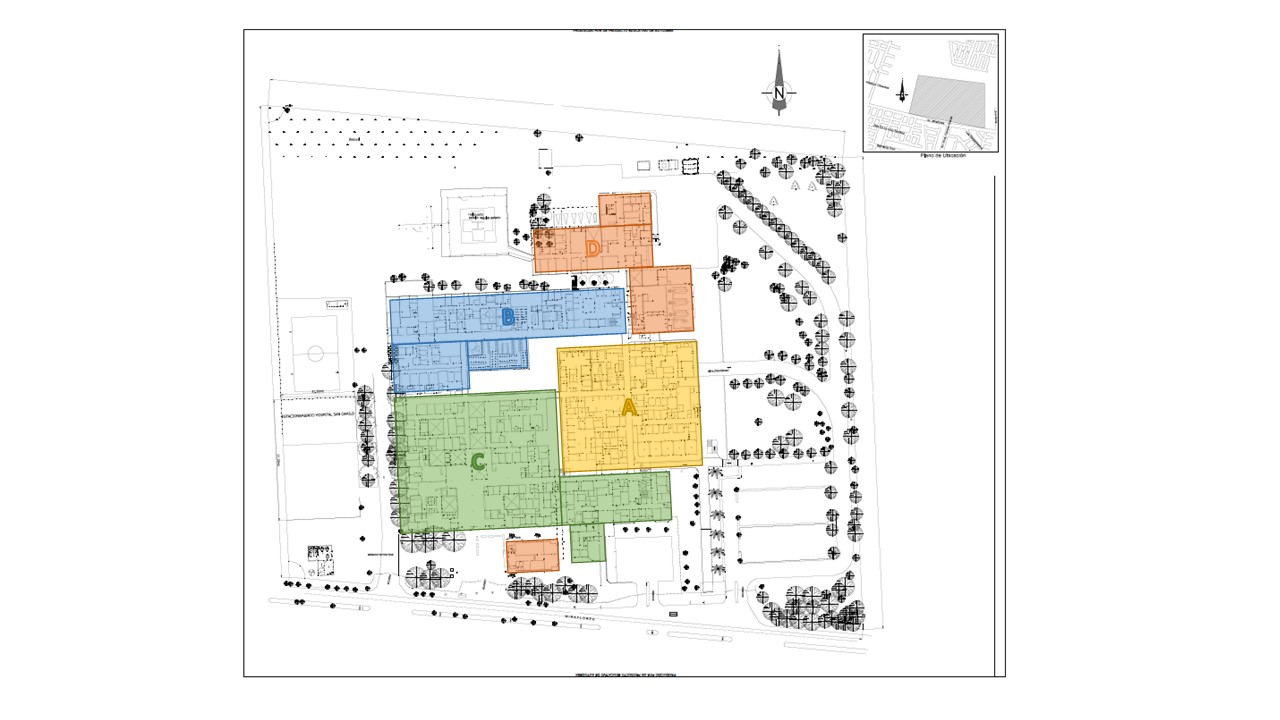 Plano de emplazamiento :Objetivo General:  Establecer el quehacer del establecimiento respecto de las estrategias y acciones de alerta, respuesta y rehabilitación en situaciones de emergencias, desastres y epidemias, a fin de resguardar la continuidad de la atención y operación, proteger la salud e integridad de sus ocupantes (personal del hospital, pacientes, visitas, etc.) así como salvaguardar sus bienes y equipos. Protección de la vida, de la función y de la inversión.Objetivos Específicos:Identificar amenazas y los riesgos respecto de los cuales debe desarrollar protocolos y/o procedimientos específicos por variable de riesgo.Definir los protocolos y mecanismos de activación y desactivación del COE del Establecimiento.Definir la estructura operativa, roles, funciones específicas y mecanismos de respuesta del Establecimiento ante emergencias, desastres y epidemias para asegurar la continuidad de la atención.Identificar los recursos y capacidades existentes y potencialmente disponibles en el Establecimiento de Salud frente a diferentes situaciones de emergencias, desastres y epidemias.Definir los procedimientos para la aplicación de los instrumentos disponibles para evaluar estado del establecimiento ante la ocurrencia de situaciones de emergencias, desastres y epidemias.Definir los protocolos de comunicación, flujos de información, información a la comunidad y medios de comunicación.Establecer los mecanismos de coordinación institucional e interinstitucional, definiendo las acciones para las fases de alerta, respuesta y rehabilitaciónOtros que se definan localmentePara la perspectiva de Establecimientos de Salud se recomienda considerar:Para la perspectiva de Establecimientos de Salud se recomienda considerar:Cobertura: (Corresponde a la Infraestructura y ocupantes que comprende el establecimiento de Salud. Igualmente se relaciona con la población beneficiaria y territorio que atiende)Amplitud: (Corresponde a las áreas del establecimiento que tienen participación y funciones definidas en el Plan)  Alcance: (Considerar todas las condiciones que puedan superar la capacidad de respuesta del establecimiento)El presente plan, considerando las condiciones de riesgo y vulnerabilidad locales,  define su ejecución en situaciones de emergencias, desastres y epidemias que por su magnitud, nivel de afectación a las personas, bienes y medioambiente, superen la capacidad de respuesta del funcionamiento normal del establecimiento de salud.En Anexos se recomienda adjuntar todos aquellos protocolos o procedimientos complementarios por variable de riesgo, como por ejemplo: Plan de contingencia por interrupción de suministro eléctrico y de agua potable, Plan de evacuación (en caso de sismo, inundación, incendio, escape de gas, etc.), Plan de emergencia química, Plan de contingencia por derrame de residuos peligrosos o especiales, etc. (ver Anexo 8.9.)LISTADO DE PLANES CON LOS CUALES SE RELACIONA EL PLAN DE EMERGENCIA DEL ESTABLECIMIENTOPlan Nacional de Protección CivilPlan de Emergencia del Servicio de Salud respectivoPlanes de emergencia regional del sector salud (SEREMI)Plan de Emergencias del Sector Salud (Nivel central)Planes por variable de riesgo del establecimientoPlan de Protección Civil comunalOtros que se estimen se relacionen con el Plan de Emergencia HospitalarioRECURSOS Y CAPACIDADES INSTITUCIONALESMencionamos que la aplicación del Índice de Seguridad Hospitalaria (ISH), nos entrega bastante información relativa a los recursos y capacidades existentes en los establecimientos,  igualmente en cuanto a las vulnerabilidades de los mismos y las amenazas a las cuales se puede ver enfrentado el establecimiento. La presente es una propuesta de formato de recursos y capacidades que puede ser modificada en torno a consignar recursos y capacidades de acuerdo a la realidad local del establecimiento:Recursos HumanosIndividualización de trabajadores o trabajadoras con discapacidad: El presente cuadro puede ser agregado en los anexos para la identificación de las personas con discapacidad de acuerdo a estrategia de Inclusión para la Gestión del Riesgo de desastres en Hospitales (INGRIDH)Dotación de pabellones, camas y posibilidades de aumento de capacidad de estos.2.1 Camas del establecimiento. (Si no posee indicar no aplica o sacar esta parte del cuadro)2.2 Pabellones Quirúrgicos (Si no posee indicar no aplica o sacar esta parte del cuadro)Ambientes susceptibles de aumentar la capacidad operativa.Zonas que probablemente aumenten la capacidad de funcionamiento. Indique las características de los lugares, áreas y espacios que puedan usarse para aumentar la capacidad del hospital en caso de emergencias y desastres. Especifique el área en metros cuadrados, los sistemas esenciales disponibles y cualquier otro dato que pueda servir para evaluar la conveniencia de ampliar el espacio y la capacidad de los servicios médicos y de otro tipo en emergencias y desastres. Incluya acceso, vigilancia, protección y servicios esenciales, como agua, electricidad, comunicaciones, gestión de residuos, calefacción, ventilación y aire acondicionado.Líneas Vitales (Considerar el funcionamiento del establecimiento al 100% de su capacidad)Telecomunicaciones y Plataformas de información(Radio comunicación, telefonía satelital, telefonía celular, antenas, bases de radio, dispositivos, entre otra información relevante que deje claramente establecidos los recursos y capacidades en materia de telecomunicaciones.)Por ejemplo: Recursos Comité de EmergenciaRecursos Logísticos de TransporteRecursos para detección y Control de IncendiosSeñalética y Sistemas para la EvacuaciónCorresponde a todas aquellas señales con que cuenta la edificación que permite identificar las vías de evacuación, las zonas seguras exteriores, las zonas seguras interiores del establecimiento, indicando si incluye espacio específico adecuado para personas con discapacidad o discapacidad temporal, por ejemplo pacientes en sillas de ruedas, entre otra señalización importante para la evacuación del edificio. Indicar si cuenta con señalética para personas con Discapacidad y el tipo de esta. (En pavimentos, luminosas, auditivas, táctiles, etc.) OtrosEn este punto se pueden agregar otros recursos y capacidades que se consideren necesarios para la respuesta a emergencias y desastres.COMITÉ DE EMERGENCIASe deberá considerar, el resguardo de estos roles en horarios hábiles y no hábiles y también subrogancias en caso de permisos y feriado legal de los integrantes. En el caso de que la situación lo amerite los integrantes titulares del comité de emergencia deberán asistir en horarios inhábiles, y en días festivos. Esto conforme a la convocatoria y autoconvocatoria que se describe en el punto siguiente.ACTIVACIÓNACTIVACIÓNQué tipo de señal y/o mecanismo se usará para la activación:Procedimientos de activación fuera del horario hábil y en fines de semana:CONVOCATORIACONVOCATORIAEventos que ameritan convocatoria: AUTOCONVOCATORIAEventos que ameritan Autoconvocatoria:La indicación de concurrir a un lugar previamente establecido ante un evento de tipo y características definidas y no exista posibilidad de comunicación. 
Debe definirse detalladamente el tipo y características de un evento en que amerita la autoconvocatoria, conforme la matriz de riesgos o amenazas locales identificadas para el establecimiento. Debe definirse también el lugar primario donde se reunirá el comité y su alternativa, en el caso que el lugar primario establecido no pueda ser utilizado. DEFINICIÓN DE ROLES Y FUNCIONESSe recomienda que las funciones que realiza individualmente cada uno de los miembros del COE en representación del Departamento o Unidad correspondiente estén definidas en las tarjetas de Acción de acuerdo al formato indicado en el Anexo 8.6.A modo de ejemplo para el establecimiento:FASE ALERTASe deberá establecer el modo de alertar en el caso de una emergencia interno o externa al establecimiento. FASE DE RESPUESTALevantamiento de información.Considerar dentro de la gestión de la información, el uso de la Plataforma MIDAS, módulo  Emergencias, de manera coordinada con el Servicio de Salud) considerando las orientaciones oficiales en la materia (Circular 18 de 2018 del Ministerio de Salud).Activación y despliegue de recursos y capacidades.Priorización de los requerimientos, mecanismo de solicitud de recursos y capacidades, el registro y asignación de los recursos y capacidades.A partir del levantamiento y evaluación de daños y necesidades en el establecimiento se definen las líneas de acción y recursos a utilizar. Lo indicado en el punto 2 precedente servirá como guía para identificar los recursos disponibles en el establecimiento, por ejemplo las camas hospitalarias.Coordinación de acciones de respuesta.En esta etapa se ponen en curso las acciones definidas en tarjetas de acción de los integrantes del comité de emergencia y otros actores relevantes para la respuesta. Se ejecutan las acciones establecidas en el COE como líneas de acción. Igualmente se pone en práctica los flujos de comunicación e información.Fin de la EmergenciaConsiderar el fin de la emergencia, cuándo y cómo se establece que la emergencia ha finalizado.La reanudación de las labores sólo podrá efectuarse cuando se garanticen condiciones seguras y adecuadas para la atención de pacientes y prestación de servicios. Para la perspectiva de Establecimientos de Salud se recomienda considerar:REHABILITACIÓNImplica todas aquellas acciones destinadas a reestablecer la capacidad operativa del establecimiento. De acuerdo a la Evaluación de Daños y Necesidades (EDAN) ya realizada. Estas acciones de la fase de rehabilitación necesariamente tendrán un tiempo asociado para su desarrollo, así como también los costos y responsables. Por tanto la descripción de estas acciones lo más detalladas posible será fundamental para los informes a las autoridades correspondientes.  Operativamente, se recomienda el uso del formato establecido en el Anexo 8.10.En esta sección es importante considerar las acciones de rehabilitación referentes a:Elementos Estructurales de la edificación si han sido afectados. (se deberá evaluar si es posible su recuperación y la estrategia para ello)Elementos Arquitectónicos: puertas, ventanas, revestimientos, techos, barandas, escaleras, circulaciones interiores, circulaciones exteriores, tabiques, cielos falsos, muros perimetrales, cornisas, letreros, ascensores, rampas, pavimentos,Protección, acceso y seguridad física de la infraestructura: salidas de emergencia, vías de evacuación, sistemas de emergencia, vigilancia.Líneas vitales: sistemas eléctricos, sistemas de telecomunicaciones, sistemas de suministro de agua potable, sistema de protección contra incendios, sistema de gestión de residuos, sistemas de almacenamiento de combustibles, sistemas de gases medicinales, sistemas de calefacción, ventilación y aire acondicionado. Equipos y Suministros: mobiliario y equipo de oficina y para almacenes, estanterías. Equipos y suministro médicos en las distintas unidades del establecimiento (farmacia, laboratorio, Imagenología, urgencias, pabellones quirúrgicos, Unidades de paciente crítico, esterilización, unidad de urgencias, considerar urgencias obstétricas y asistencia al recién nacido si corresponde, unidad de quemados, etc. Equipos de soporte a la vida: ventiladores Mecánicos, resucitador manual, otros equipos electromédicos.Restablecimiento de capacidades de las unidades clínicas y de apoyo (número y criticidad de camas, pabellones, recursos humanos, etc.)Acciones de Salud Mental en la Gestión del Riesgo de Desastres para funcionarios que lo requieran.Otras acciones de rehabilitación necesarias.COORDINACIÓN INTERINSTITUCIONAL - FASE ALERTA, RESPUESTA Y REHABILITACIÓNCOORDINACIÓN INTERINSTITUCIONAL - FASE ALERTA, RESPUESTA Y REHABILITACIÓNCOORDINACIÓN INTERINSTITUCIONAL - FASE ALERTA, RESPUESTA Y REHABILITACIÓNCOORDINACIÓN INTERINSTITUCIONAL - FASE ALERTA, RESPUESTA Y REHABILITACIÓNInstitución / Entidades / OrganismosCoordinaciones en Fase AlertaCoordinaciones en Fase RespuestaCoordinaciones en Fase RehabilitaciónBomberosProveedor de Agua PotableProveedor ElectricidadProveedor Gases ClínicosSuperintendencia ElectricidadOtrosSISTEMA DE TELECOMUNICACIONESDeberá describir cuales son los sistemas y flujos de comunicación. Considerando la información aportada en el punto 2 de Levantamiento de recursos y capacidades se deberá describir cómo y quienes operan el sistema de altavoz, telecomunicaciones y radiocomunicaciones si lo hubiera, conforme al ejemplo:INFORMACIÓN A LA COMUNIDAD Y MEDIOS DE COMUNICACIÓNConsiderar este rol dentro de las funciones y tarjetas de acción de los integrantes del Comité de Emergencia que correspondan en Anexo 8.6.ACTIVACIÓN DEL PLANDe acuerdo al Plan Nacional de Protección Civil la respuesta ante situaciones de Emergencias y Desastres del Sector Salud se desarrollará siguiendo los principios de ayuda mutua y uso escalonado de recursos. Los eventos, siempre y cuando existan recursos para ello, deben ser manejados localmente, partiendo desde los propios establecimientos, siguiendo luego, los Servicios de Salud y SEREMIS y, finalmente, el nivel central, tomando en consideración no solo su nivel de afectación, sino que también las características del evento, su extensión y cobertura, riesgo para la salud de la población y otras variables. Los niveles superiores se irán activando a medida que se vea superada la capacidad local para llevar a cabo las acciones de respuesta, o cuando se requiere el apoyo técnico de los referentes correspondientes en el nivel superior. El criterio respecto a la superación de la capacidad de respuesta local se establece de acuerdo a los niveles definidos en el Plan de Protección Civil. En general un organismo define la activación del plan de emergencia, a partir del Nivel II.Considerar que la activación del plan está asociada al nivel de  afectación de la continuidad operacional y de atención, especialmente en servicios críticos y de apoyo esenciales para el funcionamiento del establecimiento.Fuente: Plan de Emergencia Sector SaludREPORTE GENERAL DE EMERGENCIAS Y EVALUACIÓN DE DAÑOS Y NECESIDADES (EDAN)El detalle del instrumento para el reporte general de emergencias y evaluación de daños y el análisis de necesidades se encuentran en el Anexo 8.4 y 8.5.Para la perspectiva de Establecimientos de Salud se recomienda considerar:IMPLEMENTACIÓN, REVISIÓN PERIÓDICA Y ACTUALIZACIÓNImplementación:Difusión : El Plan de Emergencias del establecimiento, aprobado por el Director del mismo, quien lo enviará a todas las jefaturas de las áreas, servicios, unidades, departamentos, así como al Director del Servicio de Salud correspondiente. Será responsabilidad del Director del establecimiento y de las jefaturas de este el conocer las disposiciones contenidas en el plan, así como darlas a conocer a todo el personal. Debe estar accesible y de conocimiento de todos los funcionarios 24/7, por ejemplo: El plan de emergencia del establecimiento puede ser encontrado en página web y disponible en forma física en caseta central de seguridad y central telefónica. Igualmente la difusión se puede apoyar con material impreso que contenga por ejemplo responsables de áreas, cartillas rápidas de acción (por ej. de los procedimientos por variable de riesgo: incendio, terremoto, inundación), tarjetas de acción de los integrantes del comité, etc.Capacitación: Las acciones de capacitación que se realicen, orientadas a las/os funcionarias/os del establecimiento en temas de emergencias y desastres, deben contener las disposiciones sobre organización y funcionamiento de las distintas áreas mencionadas en el plan, con énfasis en los roles y funciones de los actores relacionados con la respuesta a situaciones de emergencias, desastres y epidemias. Todo el personal del establecimiento deberá conocer el plan de emergencias.Revisión Periódica:Revisión Interna: Toda propuesta de modificación del plan de emergencias debe ser analizada por el Comité de Emergencias y aquellos actores relevantes si no están incluidos. Cumplido lo anterior, la propuesta de modificación será presentada al Director del establecimiento, para su aprobación y pasar a ser parte del texto del Plan.Igualmente cuando hay modificaciones de la capacidad del establecimiento y cuando se identifique riesgo para las personas, el plan deberá ajustarse a las nuevas condiciones por ejemplo de reconversión de espacios, complejidad de pacientes, funcionarios temporales o de dispositivos anexos implementados. Evaluación: la evaluación del plan se llevará a cabo a través de la realización de simulaciones o simulacros de distinto alcance, los que deberán realizarse al menos una vez al año bajo la responsabilidad del Director y Encargado o Coordinador de Emergencias y Desastres del establecimiento. Se podrá idealmente, solicitar apoyo para la evaluación de estos ejercicios a entidades del sector como el servicio de Salud, bomberos, carabineros, etc. De igual forma la atención a eventos reales podrá brindar información para modificar aquellas secciones en que se hayan identificado oportunidades de mejora.Al diseñar una simulación o simulacro, los responsables se deben guiar por los siguientes principios:1. Debe responder a los propósitos establecidos en el Plan de Emergencia.2. Debe ser ejecutable por medio  de técnicas conocidas, personal entrenado y equipado dentro de un plazo aceptable.3. No poner en riesgo a la comunidad y los grupos de respuesta que intervienen en él.4. Realizado en circunstancias lo más cercano a la realidad.5. Observar el debido control y ejercicio de las variables en el simulacro, a fin de no perturbar las actividades normales del establecimiento y de la comunidad circundante.6. considerar finalizar el simulacro en caso de un evento real que se produzca durante su realización. 7. Evaluación del ejercicio. Identificar brechas y mejoras necesarias para el plan. Se recomienda la utilización de la Guía para el desarrollo de simulaciones y simulacros de emergencias y desastres, de la Organización panamericana de la Salud, año 2010, indicada en Documentos de referencia Anexo 8.2.Actualización:Las actualizaciones se harán según circunstancias o hechos especiales que lo hagan necesario. Sin embargo se recomienda que la actualización del Plan sea al menos 1 vez al año. Aprobada una actualización según lo señalado en el procedimiento mencionado en “Revisión interna”, la referencia al texto actual deberá quedar consignada como antecedente en el cuadro que figura en Anexo 8.1.CUADRO DE CONTROL DE CAMBIOSCUADRO DE CONTROL DE CAMBIOSCUADRO DE CONTROL DE CAMBIOSCUADRO DE CONTROL DE CAMBIOSCUADRO DE CONTROL DE CAMBIOSCUADRO DE CONTROL DE CAMBIOSCUADRO DE CONTROL DE CAMBIOSN°FechaN° ÍndicePágina (s)Descripción del CambioJustificación del CambioN° Res. Ex.NúmeroFechaTituloFacultad AsignadaDFL 725 1967Código SanitarioArt. 36, Permite otorgar facultades extraordinarias a la Autoridad de Salud cuando una parte del territorio se viere amenazada o invadida por una epidemia o por un aumento notable de alguna enfermedad, o cuando se produjeren emergencias que signifiquen grave riesgo para la salud o la vida de los habitantes, en cuyo caso podrá el Presidente de la República, previo informe del Servicio Nacional de Salud, otorgar al Director General facultades extraordinarias para evitar la propagación del mal o enfrentar la emergencia. Art. 178, En casos de riesgo inminente para la salud de la población, la SEREMI de Salud podrá imponer medidas sanitarias, tales como: prohibición de funcionamiento, clausura, decomiso, entre otras.DS 5941999Reglamento Sobre Condiciones Sanitarias Y Ambientales Básicas En Los Lugares De Trabajo Art. 3, La empresa está obligada a mantener en los lugares de trabajo las condiciones sanitarias y ambientales necesarias para proteger la vida y la salud de los trabajadores que en ellos se desempeñan, sean éstos dependientes directos suyos o lo sean terceros contratistas que realizan actividades para ella. Art. 37, Deberá suprimirse en los lugares de trabajo cualquier factor de peligro que pueda afectarla salud o integridad física de los trabajadores. Todos los locales o lugares de trabajo deberán contar con vías de evacuación horizontales y/o verticales que, además deberán cumplir con las exigencias de la Ordenanza General de Urbanismo y Construcción.Art. 42, El empleador mantendrá disponible permanentemente en el recinto de trabajo, un plan detallado de acción para enfrentar emergencias, y una hoja de seguridad donde se incluyan, al menos, los siguientes antecedentes de las sustancias peligrosas: nombre comercial, formula química, compuesto activo, cantidad almacenada, características físico químicas, tipo de riesgo más probable ante una emergencia, croquis de ubicación dentro del recinto donde se señalen las vías de acceso y elementos existentes para prevenir y controlar emergencias.Respecto del almacenamiento de sustancias peligrosas este se regirá por lo dispuesto en en el D.S. N° 78/2010 del Ministerio de Salud. No obstante lo anterior, para aquellas exclusiones establecidas en el artículo 3 de dicha norma, los recintos que almacenen sustancias peligrosas clasificadas según NCh 382/2013, sin perjuicio de la normativa específica que les aplique, deberán disponer de un plan de emergencias que incorpore todas las posibles emergencias que puedan producirse, con sus respectivos procedimientos, cadena de mando, plano que incluya todas las instalaciones, zonas de seguridad, vías de acceso y  de salida, lista actualizada de sustancias peligrosas, equipos y elementos para combatir la emergencia.Art. 44. En todos los lugares de trabajo deberán implementarse las medidas necesarias para la prevención de incendios con el fin de disminuir la posibilidad de inicio de fuego, controlando las cargas combustibles y las fuentes de calor e inspeccionando las instalaciones a través de un programa preestablecido.D.S. 136 2004Reglamento Orgánico Ministerio de SaludArt. 9, Declarar emergencia y disponer alerta sanitaria.D.S. 1402004Reglamento Orgánico de los Servicios de SaludArt21., El Departamento Subdirección de Gestión Asistencial dependerá del Director de Servicio, y tendrá las siguientes funciones : Desarrollar procesos de planificación permanente de la Red Asistencial en , a lo menos, las áreas de articulación de la Red Asistencial, gestión clínica, gestión de cuidados, inversiones , presupuesto, participación social y atención al usuario, comunicaciones, emergencias y catástrofes…”Decreto N 1562002Aprueba Plan Nacional de Protección Civil. Principios: Ayuda Mutua y Empleo Escalonado de Recursos. Se define el Comité de Protección Civil, Comité de Operaciones de Emergencia, Mando Técnico, asociado a una organización o sector con especialidad en el tipo de evento. Mando de Coordinación, radicado en los Directores de Protección Civil y Emergencia. Mando de Autoridad, radicado en las Autoridades de Gobierno Interior (Alcalde, Gobernador, Intendente, Ministro del Interior).Decreto 762007Aprueba Reglamento para la aplicación del artículo 66 bis de la Ley N° 16.744 sobre la gestion de la seguridad y salud en el trabajo en obras, faenas o servicios que indica.“…Asimismo, deberá confeccionarse un plan o programa de trabajo de las actividades en materia de seguridad y salud laboral, que contenga las medidas de prevención establecidas, los plazos en que estas se ejecutarán y sus responsables, las acciones de información y formación, los procedimientos de control de los riesgos, planes de emergencia , la investigación de accidentes.”D.S. 2302005Reglamento Sanitario InternacionalInstrumento internacional, jurídicamente vinculante, que prescribe medidas a los Estados para prevenir la propagación transfronteriza de enfermedades infecciosas, proteger contra esa propagación, controlarla y darle una respuesta de salud pública proporcionada a los riegos, evitando al mismo tiempo las interferencias innecesarias con el tráfico y el comercio. Incluye, además, medidas de aplicación ordinaria en los puertos y aeropuertos para conseguir la máxima seguridad contra la propagación internacional de enfermedades, con un mínimo de trabas para el tráfico mundial.DFL 1 (Art. 4, Nº3)2005Ley Orgánica Ministerio de SaludArt. 4 Nº3, A las Seremis corresponde la fiscalización de las disposiciones contenidas en el Código Sanitario y demás leyes, reglamentos y normas complementarias y la sanción a su infracción cuando proceda, en materias tales como higiene y seguridad del ambiente y de los lugares de trabajo, productos alimenticios, inhumaciones, exhumaciones y traslado de cadáveres, laboratorios y farmacias.DFL 1 (Art. 4, N°10)2005Ley Orgánica Ministerio de SaludArt. 4 Nº10, Al Ministerio de Salud le corresponde velar por la efectiva coordinación de las redes asistenciales, en todos sus niveles.DFL 1(Art. 70 c)2005Ley Orgánica Ministerio de SaludArt. 70 c), Serán funciones de la Central de Abastecimiento del Sistema Nacional de Servicios de Salud atender las necesidades que en las materias de su competencia le encomiende satisfacer el Supremo Gobierno, en caso de emergencias nacionales o internacionales.Decreto Exento N° 2902017Ministerio de Salud. Aprueba Norma de Mantenimiento Hospitalario – Infraestructura.Norma de Mantenimiento Hospitalario – Infraestructura.1.1 Amenazas1.1 AmenazasNivel de la amenazaNivel de la amenazaNivel de la amenazaNivel de la amenaza¿Debe prepararse el hospital para responder a esta amenaza? Si es afirmativo, marque el recuadroObservaciones (comentarios de los evaluadores)1.1 Amenazas1.1 AmenazasNuloBajoMedioAlto¿Debe prepararse el hospital para responder a esta amenaza? Si es afirmativo, marque el recuadroObservaciones (comentarios de los evaluadores)Amenazas naturalesAmenazas naturalesAmenazas naturalesAmenazas naturalesAmenazas naturalesAmenazas naturalesAmenazas naturalesAmenazas naturales1.1.1 Amenazas geológicas1.1.1 Amenazas geológicas1.1.1 Amenazas geológicas1.1.1 Amenazas geológicas1.1.1 Amenazas geológicas1.1.1 Amenazas geológicas1.1.1 Amenazas geológicas1.1.1 Amenazas geológicasTerremotos
Basándose en los mapas de amenazas regionales y locales u otra información sobre el particular, clasifique el nivel de amenaza sísmica para la ubicación del hospital (incluida la zona de influencia) en función de los análisis geotécnicos del suelo. Determine si el establecimiento debería estar preparado para responder a una emergencia o desastre causado por terremotos (basándose en la exposición de la población de la zona de influencia o la función especializada del hospital para el tratamiento de heridos).Terremotos
Basándose en los mapas de amenazas regionales y locales u otra información sobre el particular, clasifique el nivel de amenaza sísmica para la ubicación del hospital (incluida la zona de influencia) en función de los análisis geotécnicos del suelo. Determine si el establecimiento debería estar preparado para responder a una emergencia o desastre causado por terremotos (basándose en la exposición de la población de la zona de influencia o la función especializada del hospital para el tratamiento de heridos).Actividad volcánica y erupciones
Consulte los mapas de amenazas regionales y locales u otra información sobre el particular y clasifique el nivel de las amenazas volcánicas para la ubicación del hospital. Tenga en cuenta la proximidad de volcanes, la actividad volcánica, las rutas del flujo de lava, el flujo piroclástico y la lluvia de ceniza. Determine si el hospital debería estar preparado para responder a una emergencia o desastre causado por actividad volcánica o erupción (basándose en la exposición de la población de la zona de influencia o la función especializada del hospital).Actividad volcánica y erupciones
Consulte los mapas de amenazas regionales y locales u otra información sobre el particular y clasifique el nivel de las amenazas volcánicas para la ubicación del hospital. Tenga en cuenta la proximidad de volcanes, la actividad volcánica, las rutas del flujo de lava, el flujo piroclástico y la lluvia de ceniza. Determine si el hospital debería estar preparado para responder a una emergencia o desastre causado por actividad volcánica o erupción (basándose en la exposición de la población de la zona de influencia o la función especializada del hospital).Desplazamientos de masas secas: deslizamientos de tierra
Consulte los mapas de amenazas regionales y locales u otra información sobre el particular y clasifique el nivel de la amenaza de deslizamientos de tierra para el lugar del hospital. Tenga presente que estos desplazamientos pueden ser causados por suelos inestables. Determine si el hospital debería estar preparado para responder a una emergencia o desastre causado por deslizamientos de tierra (basándose en la exposición de la población de la zona de influencia).Desplazamientos de masas secas: deslizamientos de tierra
Consulte los mapas de amenazas regionales y locales u otra información sobre el particular y clasifique el nivel de la amenaza de deslizamientos de tierra para el lugar del hospital. Tenga presente que estos desplazamientos pueden ser causados por suelos inestables. Determine si el hospital debería estar preparado para responder a una emergencia o desastre causado por deslizamientos de tierra (basándose en la exposición de la población de la zona de influencia).Tsunamis
Consulte los mapas de amenazas regionales o locales u otra información sobre el particular y clasifique el nivel de la amenaza para la ubicación del hospital por tsunamis causados por la actividad sísmica o volcánica submarina. Determine si este debería estar preparado para responder a una emergencia o desastre causado por tsunamis (basándose en la exposición de la población de la zona de influencia.)Tsunamis
Consulte los mapas de amenazas regionales o locales u otra información sobre el particular y clasifique el nivel de la amenaza para la ubicación del hospital por tsunamis causados por la actividad sísmica o volcánica submarina. Determine si este debería estar preparado para responder a una emergencia o desastre causado por tsunamis (basándose en la exposición de la población de la zona de influencia.)Otras amenazas geológicas (por ejemplo, aludes de rocas, hundimientos, y deslizamiento de detritos o fangos)
(Sírvase especificar) .............................................................................................................................
Consulte los mapas de amenazas regionales o locales u otra información sobre el particular para identificar otros fenómenos geológicos. Especifique la amenaza y califique el nivel correspondiente para el hospital. Determine si este debería estar preparado para responder a una emergencia o desastre causado por las amenazas geológicas identificadas (basándose en la exposición de la población de la zona de influencia).Otras amenazas geológicas (por ejemplo, aludes de rocas, hundimientos, y deslizamiento de detritos o fangos)
(Sírvase especificar) .............................................................................................................................
Consulte los mapas de amenazas regionales o locales u otra información sobre el particular para identificar otros fenómenos geológicos. Especifique la amenaza y califique el nivel correspondiente para el hospital. Determine si este debería estar preparado para responder a una emergencia o desastre causado por las amenazas geológicas identificadas (basándose en la exposición de la población de la zona de influencia).1.1.2 Amenazas hidrometeorológicas1.1.2 Amenazas hidrometeorológicas1.1.2 Amenazas hidrometeorológicas1.1.2 Amenazas hidrometeorológicas1.1.2 Amenazas hidrometeorológicas1.1.2 Amenazas hidrometeorológicas1.1.2 Amenazas hidrometeorológicas1.1.2 Amenazas hidrometeorológicas1.1.2.1 Amenazas meteorológicas1.1.2.1 Amenazas meteorológicas1.1.2.1 Amenazas meteorológicas1.1.2.1 Amenazas meteorológicas1.1.2.1 Amenazas meteorológicas1.1.2.1 Amenazas meteorológicas1.1.2.1 Amenazas meteorológicas1.1.2.1 Amenazas meteorológicasHuracanes, ciclones y tifones
Consulte los mapas de amenazas regionales o locales u otra información sobre el particular y clasifique el nivel de las amenazas para la ubicación del hospital planteadas por huracanes, ciclones o tifones. Determine si este debería estar preparado para responder a una emergencia o desastre causado por huracanes, ciclones o tifones (basándose en la exposición de la población de la zona de influencia).Huracanes, ciclones y tifones
Consulte los mapas de amenazas regionales o locales u otra información sobre el particular y clasifique el nivel de las amenazas para la ubicación del hospital planteadas por huracanes, ciclones o tifones. Determine si este debería estar preparado para responder a una emergencia o desastre causado por huracanes, ciclones o tifones (basándose en la exposición de la población de la zona de influencia).Tornados
Consulte los mapas de amenazas regionales o locales u otra información sobre el particular y clasifique el nivel de la amenaza por tornado para la ubicación del hospital. Determine si este debería estar preparado para responder a una emergencia o desastre causado por tornados (basándose en la exposición de la población de la zona de influencia).Tornados
Consulte los mapas de amenazas regionales o locales u otra información sobre el particular y clasifique el nivel de la amenaza por tornado para la ubicación del hospital. Determine si este debería estar preparado para responder a una emergencia o desastre causado por tornados (basándose en la exposición de la población de la zona de influencia).Tormentas
Clasifique el nivel de la amenaza para el hospital en relación con inundaciones u otros daños causados por lluvias intensas (o torrenciales) relacionadas con tormentas, basándose en los antecedentes locales de tales eventos. Determine si el hospital debería estar preparado para responder a una emergencia o desastre causado por tormentas (basándose en la exposición de la población de la zona de influencia).Tormentas
Clasifique el nivel de la amenaza para el hospital en relación con inundaciones u otros daños causados por lluvias intensas (o torrenciales) relacionadas con tormentas, basándose en los antecedentes locales de tales eventos. Determine si el hospital debería estar preparado para responder a una emergencia o desastre causado por tormentas (basándose en la exposición de la población de la zona de influencia).Otras amenazas meteorológicas (por ejemplo, tormentas de arena o rachas de viento)
(Sirvase especificar) ..................................................................................................................................
Clasifique el nivel de la amenaza para el hospital con relación al riesgo de otras amenazas meteorológicas basándose en los antecedentes de dichos eventos. Determine si el hospital debería estar preparado para responder a una emergencia o desastre causado por otras amenazas meteorológicas (basándose en la exposición de la población de la zona de influencia).Otras amenazas meteorológicas (por ejemplo, tormentas de arena o rachas de viento)
(Sirvase especificar) ..................................................................................................................................
Clasifique el nivel de la amenaza para el hospital con relación al riesgo de otras amenazas meteorológicas basándose en los antecedentes de dichos eventos. Determine si el hospital debería estar preparado para responder a una emergencia o desastre causado por otras amenazas meteorológicas (basándose en la exposición de la población de la zona de influencia).1.1.2.2 Amenazas hidrológicas1.1.2.2 Amenazas hidrológicas1.1.2.2 Amenazas hidrológicas1.1.2.2 Amenazas hidrológicas1.1.2.2 Amenazas hidrológicas1.1.2.2 Amenazas hidrológicas1.1.2.2 Amenazas hidrológicas1.1.2.2 Amenazas hidrológicasAvenidas o crecidas
Consulte los mapas de amenazas regionales o locales u otra información sobre el particular y clasifique el nivel de la amenaza de avenidas o crecidas para la ubicación del hospital (incluida la zona atendida) desde el punto de vista de los ríos y otras vías fluviales, como los arroyos. Determine si el hospital debería estar preparado para responder a una emergencia o desastre causado por avenidas o crecidas (basándose en la exposición de la población de la zona de influencia).Avenidas o crecidas
Consulte los mapas de amenazas regionales o locales u otra información sobre el particular y clasifique el nivel de la amenaza de avenidas o crecidas para la ubicación del hospital (incluida la zona atendida) desde el punto de vista de los ríos y otras vías fluviales, como los arroyos. Determine si el hospital debería estar preparado para responder a una emergencia o desastre causado por avenidas o crecidas (basándose en la exposición de la población de la zona de influencia).Inundaciones repentinas
Consulte los mapas de amenazas regionales o locales u otra información sobre el particular e incidentes anteriores y clasifique el nivel de la amenaza de inundaciones repentinas para la ubicación del hospital. Determine si este debería estar preparado para responder a una emergencia o desastre causado por inundaciones repentinas (basándose en la exposición de la población de la zona de influencia).Inundaciones repentinas
Consulte los mapas de amenazas regionales o locales u otra información sobre el particular e incidentes anteriores y clasifique el nivel de la amenaza de inundaciones repentinas para la ubicación del hospital. Determine si este debería estar preparado para responder a una emergencia o desastre causado por inundaciones repentinas (basándose en la exposición de la población de la zona de influencia).Marejadas
Consulte los mapas de amenazas regionales o locales u otra información sobre el particular y clasifique el nivel de la amenaza de marejadas vinculadas con huracanes, ciclones, tifones y otras tormentas para la ubicación del hospital. Determine si este debería estar preparado para responder a una emergencia o desastre causado por marejadas e inundaciones conexas (basándose en la exposición de la población de la zona de influencia).Marejadas
Consulte los mapas de amenazas regionales o locales u otra información sobre el particular y clasifique el nivel de la amenaza de marejadas vinculadas con huracanes, ciclones, tifones y otras tormentas para la ubicación del hospital. Determine si este debería estar preparado para responder a una emergencia o desastre causado por marejadas e inundaciones conexas (basándose en la exposición de la población de la zona de influencia).Desplazamientos de masas húmedas: deslizamientos de tierra
Consulte los mapas de amenazas regionales o locales u otra información sobre el particular y clasifique el nivel de la amenaza de deslizamientos de tierras causadas por suelos saturados para la ubicación del hospital. Determine si este debería estar preparado para responder a una emergencia o desastre causado por deslizamientos de tierras relacionados con suelos saturados (basándose en la exposición de la población de la zona de influencia).Desplazamientos de masas húmedas: deslizamientos de tierra
Consulte los mapas de amenazas regionales o locales u otra información sobre el particular y clasifique el nivel de la amenaza de deslizamientos de tierras causadas por suelos saturados para la ubicación del hospital. Determine si este debería estar preparado para responder a una emergencia o desastre causado por deslizamientos de tierras relacionados con suelos saturados (basándose en la exposición de la población de la zona de influencia).Otras amenazas hidrológicas (por ejemplo, marejadas, aludes, inundaciones costeras)
(Sirvase especificar) ..................................................................................................................................
Consulte los mapas de amenazas regionales o locales u otra información sobre el particular para identificar otras amenazas hidrometeorológicas que no se hayan mencionado anteriormente. Especifique la amenaza y califique el nivel correspondiente para la ubicación del hospital. Determine si este debería estar preparado para responder a una emergencia o desastre causado por otras amenazas hidrológicas (basándose en la exposición de la población de la zona de influencia).Otras amenazas hidrológicas (por ejemplo, marejadas, aludes, inundaciones costeras)
(Sirvase especificar) ..................................................................................................................................
Consulte los mapas de amenazas regionales o locales u otra información sobre el particular para identificar otras amenazas hidrometeorológicas que no se hayan mencionado anteriormente. Especifique la amenaza y califique el nivel correspondiente para la ubicación del hospital. Determine si este debería estar preparado para responder a una emergencia o desastre causado por otras amenazas hidrológicas (basándose en la exposición de la población de la zona de influencia).1.1.2.3 Amenazas climatológicas1.1.2.3 Amenazas climatológicas1.1.2.3 Amenazas climatológicas1.1.2.3 Amenazas climatológicas1.1.2.3 Amenazas climatológicas1.1.2.3 Amenazas climatológicas1.1.2.3 Amenazas climatológicas1.1.2.3 Amenazas climatológicasTemperaturas extremas (por ejemplo, olas de calor, olas de frío, inviernos extremos o dzuds)
Consulte los mapas de amenazas regionales o locales u otra información sobre el particular y clasifique el peligro de las amenazas debidas a condiciones extremas de temperatura o climáticas. Especifique la amenaza y califique el nivel correspondiente para la ubicación del hospital. Determine si este debería estar preparado para responder a una emergencia o desastre causado por temperaturas extremas (basándose en la exposición de la población de la zona de influencia).Temperaturas extremas (por ejemplo, olas de calor, olas de frío, inviernos extremos o dzuds)
Consulte los mapas de amenazas regionales o locales u otra información sobre el particular y clasifique el peligro de las amenazas debidas a condiciones extremas de temperatura o climáticas. Especifique la amenaza y califique el nivel correspondiente para la ubicación del hospital. Determine si este debería estar preparado para responder a una emergencia o desastre causado por temperaturas extremas (basándose en la exposición de la población de la zona de influencia).Incendios forestales (por ejemplo, en bosques, tierras cultivadas o zonas habitadas)
Consulte los mapas de amenazas regionales o locales u otra información sobre el particular y clasifique el nivel de la amenaza de incendios forestales para la ubicación del hospital. Determine si este debería estar preparado para responder a una emergencia o desastre causado por incendios forestales (basándose en la exposición de la población de la zona de influencia o la función especializada del hospital para el tratamiento de pacientes quemados).Incendios forestales (por ejemplo, en bosques, tierras cultivadas o zonas habitadas)
Consulte los mapas de amenazas regionales o locales u otra información sobre el particular y clasifique el nivel de la amenaza de incendios forestales para la ubicación del hospital. Determine si este debería estar preparado para responder a una emergencia o desastre causado por incendios forestales (basándose en la exposición de la población de la zona de influencia o la función especializada del hospital para el tratamiento de pacientes quemados).Sequías
Consulte los mapas de amenazas regionales o locales u otra información sobre el particular y clasifique el nivel de la amenaza de sequías para la ubicación del hospital. Determine si este debería estar preparado para responder a una emergencia o desastre causado por una sequía (basándose en la exposición de la población de la zona de influencia o la función especializada del hospital para el tratamiento de la desnutrición).Sequías
Consulte los mapas de amenazas regionales o locales u otra información sobre el particular y clasifique el nivel de la amenaza de sequías para la ubicación del hospital. Determine si este debería estar preparado para responder a una emergencia o desastre causado por una sequía (basándose en la exposición de la población de la zona de influencia o la función especializada del hospital para el tratamiento de la desnutrición).Otras amenazas climáticas, incluidas las atribuibles al cambio climático (por ejemplo, aumento del nivel del mar)
(Sirvase especificar) ..................................................................................................................................
Clasifique el nivel de la amenaza para el hospital con relación al riesgo de otras amenazas climáticas, basándose en los antecedentes de dichos eventos y la modelización de amenazas. Determine si el hospital debería estar preparado para responder a una emergencia o desastre causado por otras amenazas climáticas (basándose en la exposición de la población de la zona de influencia).Otras amenazas climáticas, incluidas las atribuibles al cambio climático (por ejemplo, aumento del nivel del mar)
(Sirvase especificar) ..................................................................................................................................
Clasifique el nivel de la amenaza para el hospital con relación al riesgo de otras amenazas climáticas, basándose en los antecedentes de dichos eventos y la modelización de amenazas. Determine si el hospital debería estar preparado para responder a una emergencia o desastre causado por otras amenazas climáticas (basándose en la exposición de la población de la zona de influencia).1.1.3 Amenazas biológicas1.1.3 Amenazas biológicas1.1.3 Amenazas biológicas1.1.3 Amenazas biológicas1.1.3 Amenazas biológicas1.1.3 Amenazas biológicas1.1.3 Amenazas biológicas1.1.3 Amenazas biológicasEpidemias, pandemias y enfermedades emergentes
Teniendo en cuenta cualquier evaluación de riesgos, incidentes anteriores en el hospital y agentes patógenos específicos, clasifique el nivel de la amenaza para el hospital de epidemias, pandemias y enfermedades emergentes. Determine si el hospital debería estar preparado para responder a una emergencia o desastre causado por epidemias, pandemias y enfermedades emergentes (basándose en la exposición de la población de la zona de influencia o la función especializada del hospital para el tratamiento de enfermedades infecciosas).Epidemias, pandemias y enfermedades emergentes
Teniendo en cuenta cualquier evaluación de riesgos, incidentes anteriores en el hospital y agentes patógenos específicos, clasifique el nivel de la amenaza para el hospital de epidemias, pandemias y enfermedades emergentes. Determine si el hospital debería estar preparado para responder a una emergencia o desastre causado por epidemias, pandemias y enfermedades emergentes (basándose en la exposición de la población de la zona de influencia o la función especializada del hospital para el tratamiento de enfermedades infecciosas).Brotes de intoxicación alimentaria
Con relación a cualquier evaluación de riesgos e incidentes anteriores en el sitio del hospital (en particular la zona atendida), clasifique el nivel de la amenaza de brotes de intoxicación alimentaria. Determine si el establecimiento debería estar preparado para responder a una emergencia o desastre causado por brotes de enfermedades transmitidas por los alimentos (basándose en la exposición de la población de la zona de influencia).Brotes de intoxicación alimentaria
Con relación a cualquier evaluación de riesgos e incidentes anteriores en el sitio del hospital (en particular la zona atendida), clasifique el nivel de la amenaza de brotes de intoxicación alimentaria. Determine si el establecimiento debería estar preparado para responder a una emergencia o desastre causado por brotes de enfermedades transmitidas por los alimentos (basándose en la exposición de la población de la zona de influencia).Plagas (por ejemplo, infestaciones)
Tomando como referencia cualquier evaluación de riesgos e incidentes anteriores en el hospital, clasifique el riesgo para el hospital de la exposición a amenazas por plagas o infestaciones (moscas, pulgas, roedores, etcétera). Determine si el establecimiento debería estar preparado para responder a una emergencia o desastre causado por plagas o infestaciones (basándose en la exposición de la población de la zona de influencia).Plagas (por ejemplo, infestaciones)
Tomando como referencia cualquier evaluación de riesgos e incidentes anteriores en el hospital, clasifique el riesgo para el hospital de la exposición a amenazas por plagas o infestaciones (moscas, pulgas, roedores, etcétera). Determine si el establecimiento debería estar preparado para responder a una emergencia o desastre causado por plagas o infestaciones (basándose en la exposición de la población de la zona de influencia).Otras amenazas biológicas
(Sirvase especificar) ..................................................................................................................................
Teniendo en cuenta cualquier evaluación de riesgos, clasifique el nivel de la amenaza para el hospital en relación con otras amenazas biológicas. Determine si el establecimiento debería estar preparado para responder a una emergencia o desastre causado por otras amenazas biológicas (basándose en la exposición de la población de la zona de influencia o la función especializada del hospital para el tratamiento de pacientes expuestos a amenazas biológicas).Otras amenazas biológicas
(Sirvase especificar) ..................................................................................................................................
Teniendo en cuenta cualquier evaluación de riesgos, clasifique el nivel de la amenaza para el hospital en relación con otras amenazas biológicas. Determine si el establecimiento debería estar preparado para responder a una emergencia o desastre causado por otras amenazas biológicas (basándose en la exposición de la población de la zona de influencia o la función especializada del hospital para el tratamiento de pacientes expuestos a amenazas biológicas).Amenazas causadas por el ser humanoAmenazas causadas por el ser humanoAmenazas causadas por el ser humanoAmenazas causadas por el ser humanoAmenazas causadas por el ser humanoAmenazas causadas por el ser humanoAmenazas causadas por el ser humanoAmenazas causadas por el ser humano1.1.4 Amenazas tecnológicas1.1.4 Amenazas tecnológicas1.1.4 Amenazas tecnológicas1.1.4 Amenazas tecnológicas1.1.4 Amenazas tecnológicas1.1.4 Amenazas tecnológicas1.1.4 Amenazas tecnológicas1.1.4 Amenazas tecnológicasAmenazas industriales (por ejemplo, químicas, radiológicas)
Consulte los mapas regionales y locales de los establecimientos industriales u otra información sobre el particular y cualquier incidente anterior que haya implicado amenazas industriales y clasifique el nivel de éstas para la ubicación del hospital y la posible contaminación de los sistemas hospitalarios. Determine si el establecimiento debería estar preparado para responder a una emergencia o desastre causado por amenazas industriales (basándose en la exposición de la población de la zona atendida o la función especializada del hospital para el tratamiento de pacientes expuestos a amenazas industriales).Amenazas industriales (por ejemplo, químicas, radiológicas)
Consulte los mapas regionales y locales de los establecimientos industriales u otra información sobre el particular y cualquier incidente anterior que haya implicado amenazas industriales y clasifique el nivel de éstas para la ubicación del hospital y la posible contaminación de los sistemas hospitalarios. Determine si el establecimiento debería estar preparado para responder a una emergencia o desastre causado por amenazas industriales (basándose en la exposición de la población de la zona atendida o la función especializada del hospital para el tratamiento de pacientes expuestos a amenazas industriales).Incendios (por ejemplo, de edificios)
Consulte los mapas de amenazas regionales o locales u otra información sobre incendios de edificios dentro y fuera del hospital, así como cualquier incidente anterior relacionado con incendios de edificios, y clasifique el nivel de la amenaza de incendio para el hospital. Determine si este debería estar preparado para responder a una emergencia o desastre causado por incendios de edificios (basándose en la exposición de la población de la zona de influencia o la función especializada del hospital para el tratamiento de pacientes quemados).Incendios (por ejemplo, de edificios)
Consulte los mapas de amenazas regionales o locales u otra información sobre incendios de edificios dentro y fuera del hospital, así como cualquier incidente anterior relacionado con incendios de edificios, y clasifique el nivel de la amenaza de incendio para el hospital. Determine si este debería estar preparado para responder a una emergencia o desastre causado por incendios de edificios (basándose en la exposición de la población de la zona de influencia o la función especializada del hospital para el tratamiento de pacientes quemados).Materiales peligrosos (por ejemplo, químicos, biológicos, radiológicos)
Consulte los mapas de amenazas regionales o locales u otra información sobre materiales peligrosos (incidentes y derrames) dentro y fuera del hospital, así como cualquier incidente anterior relacionado con derrames o fugas de materiales peligrosos, y clasifique el nivel de la amenaza por materiales peligrosos para el hospital y la posible contaminación de sus sistemas. Determine si el establecimiento debería estar preparado para responder a una emergencia o desastre causado por materiales peligrosos (basándose en la exposición de la población de la zona de influencia o la función especializada del hospital para el tratamiento de pacientes expuestos a materiales peligrosos).QuímicosMateriales peligrosos (por ejemplo, químicos, biológicos, radiológicos)
Consulte los mapas de amenazas regionales o locales u otra información sobre materiales peligrosos (incidentes y derrames) dentro y fuera del hospital, así como cualquier incidente anterior relacionado con derrames o fugas de materiales peligrosos, y clasifique el nivel de la amenaza por materiales peligrosos para el hospital y la posible contaminación de sus sistemas. Determine si el establecimiento debería estar preparado para responder a una emergencia o desastre causado por materiales peligrosos (basándose en la exposición de la población de la zona de influencia o la función especializada del hospital para el tratamiento de pacientes expuestos a materiales peligrosos).BiológicosMateriales peligrosos (por ejemplo, químicos, biológicos, radiológicos)
Consulte los mapas de amenazas regionales o locales u otra información sobre materiales peligrosos (incidentes y derrames) dentro y fuera del hospital, así como cualquier incidente anterior relacionado con derrames o fugas de materiales peligrosos, y clasifique el nivel de la amenaza por materiales peligrosos para el hospital y la posible contaminación de sus sistemas. Determine si el establecimiento debería estar preparado para responder a una emergencia o desastre causado por materiales peligrosos (basándose en la exposición de la población de la zona de influencia o la función especializada del hospital para el tratamiento de pacientes expuestos a materiales peligrosos).RadiológicosCortes de luz (apagones)
Tenga en cuenta los incidentes anteriores relacionados con cortes de luz en la ubicación del hospital y clasifique el nivel de esta amenaza para el establecimiento. Determine si el hospital debería estar preparado para responder a una emergencia o desastre causado por cortes de luz.Cortes de luz (apagones)
Tenga en cuenta los incidentes anteriores relacionados con cortes de luz en la ubicación del hospital y clasifique el nivel de esta amenaza para el establecimiento. Determine si el hospital debería estar preparado para responder a una emergencia o desastre causado por cortes de luz.Interrupción del suministro de agua
Tenga en cuenta los incidentes anteriores relacionados con la interrupción del suministro de agua en la ubicación del hospital y clasifique el nivel de la amenaza de la interrupción del suministro de agua para el establecimiento. Determine si este debería estar preparado para responder a una emergencia o desastre causado por la interrupción del suministro de agua.Interrupción del suministro de agua
Tenga en cuenta los incidentes anteriores relacionados con la interrupción del suministro de agua en la ubicación del hospital y clasifique el nivel de la amenaza de la interrupción del suministro de agua para el establecimiento. Determine si este debería estar preparado para responder a una emergencia o desastre causado por la interrupción del suministro de agua.Incidentes de transporte (por ejemplo, aéreo, terrestre, ferroviario o acuático)
Tenga en cuenta los registros de incidentes de transporte mayores en el pasado y determine si el hospital debería estar preparado para responder a una emergencia o desastre causado por incidentes de transporte (basándose en la exposición de la población de la zona atendida).Incidentes de transporte (por ejemplo, aéreo, terrestre, ferroviario o acuático)
Tenga en cuenta los registros de incidentes de transporte mayores en el pasado y determine si el hospital debería estar preparado para responder a una emergencia o desastre causado por incidentes de transporte (basándose en la exposición de la población de la zona atendida).Otras amenazas tecnológicas (por ejemplo, contaminación atmosférica, colapsos estructurales, contaminación de los alimentos o el agua, escape nuclear)
(Sirvase especificar) ..................................................................................................................................
Consulte los mapas de amenazas regionales o locales u otra información sobre el particular y acerca de incidentes anteriores, y clasifique el nivel de las amenazas tecnológicas para el hospital. Especifique el peligro y califique el nivel de la amenaza correspondiente para la ubicación del hospital. Determine si este debería estar preparado para responder a una emergencia o desastre causado por otras amenazas tecnológicas (basándose en la exposición de la población de la zona de influencia o la función especializada del hospital para el tratamiento de pacientes expuestos a otras amenazas tecnológicas).Otras amenazas tecnológicas (por ejemplo, contaminación atmosférica, colapsos estructurales, contaminación de los alimentos o el agua, escape nuclear)
(Sirvase especificar) ..................................................................................................................................
Consulte los mapas de amenazas regionales o locales u otra información sobre el particular y acerca de incidentes anteriores, y clasifique el nivel de las amenazas tecnológicas para el hospital. Especifique el peligro y califique el nivel de la amenaza correspondiente para la ubicación del hospital. Determine si este debería estar preparado para responder a una emergencia o desastre causado por otras amenazas tecnológicas (basándose en la exposición de la población de la zona de influencia o la función especializada del hospital para el tratamiento de pacientes expuestos a otras amenazas tecnológicas).1.1.5 Amenazas de índole social1.1.5 Amenazas de índole social1.1.5 Amenazas de índole social1.1.5 Amenazas de índole social1.1.5 Amenazas de índole social1.1.5 Amenazas de índole social1.1.5 Amenazas de índole social1.1.5 Amenazas de índole socialAmenazas a la seguridad y protección del edificio y del personal del hospital
Tenga en cuenta las evaluaciones del riesgo o amenazas y los incidentes anteriores que hayan afectado al hospital y su personal, y clasifique el nivel de las amenazas a la seguridad y protección del hospital y su personal. Determine si el hospital debería estar preparado para responder a una emergencia o desastres a causa de amenazas a la seguridad y protección del edificio y del personal del hospital.Amenazas a la seguridad y protección del edificio y del personal del hospital
Tenga en cuenta las evaluaciones del riesgo o amenazas y los incidentes anteriores que hayan afectado al hospital y su personal, y clasifique el nivel de las amenazas a la seguridad y protección del hospital y su personal. Determine si el hospital debería estar preparado para responder a una emergencia o desastres a causa de amenazas a la seguridad y protección del edificio y del personal del hospital.Conflictos armados
Tenga en cuenta las evaluaciones del riesgo de conflictos armados e incidentes anteriores que hayan afectado al hospital y clasifique el nivel de la amenaza de los conflictos armados. Determine si el hospital debería estar preparado para responder a una emergencia o desastre causado por conflictos armados (basándose en la exposición de la población de la zona de influencia).Conflictos armados
Tenga en cuenta las evaluaciones del riesgo de conflictos armados e incidentes anteriores que hayan afectado al hospital y clasifique el nivel de la amenaza de los conflictos armados. Determine si el hospital debería estar preparado para responder a una emergencia o desastre causado por conflictos armados (basándose en la exposición de la población de la zona de influencia).Disturbios (incluidas manifestaciones)
Tenga en cuenta las evaluaciones del riesgo de agitación social e incidentes anteriores que hayan afectado al hospital y clasifique el nivel de la amenaza para el establecimiento en relación con manifestaciones y disturbios. Determine si el hospital debería estar preparado para responder a una emergencia o desastre causado por manifestaciones y disturbios (basándose en la exposición de la población de la zona de influencia).Disturbios (incluidas manifestaciones)
Tenga en cuenta las evaluaciones del riesgo de agitación social e incidentes anteriores que hayan afectado al hospital y clasifique el nivel de la amenaza para el establecimiento en relación con manifestaciones y disturbios. Determine si el hospital debería estar preparado para responder a una emergencia o desastre causado por manifestaciones y disturbios (basándose en la exposición de la población de la zona de influencia).Reuniones multitudinarias
Determine si el hospital debería estar preparado para responder a una emergencia o desastre causado por reuniones multitudinarias (basándose en la exposición de la población de la zona de influencia).Reuniones multitudinarias
Determine si el hospital debería estar preparado para responder a una emergencia o desastre causado por reuniones multitudinarias (basándose en la exposición de la población de la zona de influencia).Poblaciones desplazadas
Tenga en cuenta las evaluaciones del riesgo con relación a grupos de población desplazados por causa de conflictos armados, disturbios y otras circunstancias sociopolíticas o por grandes flujos de inmigrantes. Determine si el hospital debería estar preparado para responder a una emergencia o desastre relacionado con poblaciones desplazadas.Poblaciones desplazadas
Tenga en cuenta las evaluaciones del riesgo con relación a grupos de población desplazados por causa de conflictos armados, disturbios y otras circunstancias sociopolíticas o por grandes flujos de inmigrantes. Determine si el hospital debería estar preparado para responder a una emergencia o desastre relacionado con poblaciones desplazadas.Otras amenazas sociales (por ejemplo, explosiones, ataques terroristas)
(Sirvase especificar) ..................................................................................................................................
Tenga en cuenta las evaluaciones del riesgo, la información regional y de otro tipo sobre amenazas e incidentes anteriores para determinar otros riesgos de índole social. Especifique la amenaza y califique el nivel correspondiente para la ubicación del hospital. Determine si este debería estar preparado para responder a una emergencia o desastre causado por otras amenazas de índole social (basándose en la exposición de la población de la zona de influencia o la función especializada del hospital para el tratamiento de pacientes expuestos a amenazas de índole social).Otras amenazas sociales (por ejemplo, explosiones, ataques terroristas)
(Sirvase especificar) ..................................................................................................................................
Tenga en cuenta las evaluaciones del riesgo, la información regional y de otro tipo sobre amenazas e incidentes anteriores para determinar otros riesgos de índole social. Especifique la amenaza y califique el nivel correspondiente para la ubicación del hospital. Determine si este debería estar preparado para responder a una emergencia o desastre causado por otras amenazas de índole social (basándose en la exposición de la población de la zona de influencia o la función especializada del hospital para el tratamiento de pacientes expuestos a amenazas de índole social).1.2 Propiedades geotécnicas del suelo1.2 Propiedades geotécnicas del suelo1.2 Propiedades geotécnicas del suelo1.2 Propiedades geotécnicas del suelo1.2 Propiedades geotécnicas del suelo1.2 Propiedades geotécnicas del suelo1.2 Propiedades geotécnicas del suelo1.2 Propiedades geotécnicas del sueloLicuefacción
Teniendo en cuenta el análisis geotécnico de suelos en el lugar del hospital, clasifique el nivel de la amenaza para el hospital relacionada con el subsuelo saturado y suelto.Licuefacción
Teniendo en cuenta el análisis geotécnico de suelos en el lugar del hospital, clasifique el nivel de la amenaza para el hospital relacionada con el subsuelo saturado y suelto.Suelos arcillosos
Consulte los mapas de suelos y otra información sobre amenazas y clasifique el nivel de la amenaza que plantea un suelo arcilloso para el hospital.Suelos arcillosos
Consulte los mapas de suelos y otra información sobre amenazas y clasifique el nivel de la amenaza que plantea un suelo arcilloso para el hospital.Pendientes inestables
Consulte los mapas geológicos u otra información sobre amenazas y especifique la exposición del hospital a las amenazas relacionadas con la presencia de pendientes.Pendientes inestables
Consulte los mapas geológicos u otra información sobre amenazas y especifique la exposición del hospital a las amenazas relacionadas con la presencia de pendientes.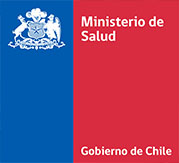 REPORTE GENERAL DE EMERGENCIAREPORTE GENERAL DE EMERGENCIAMINUTACONTENIDOCONTENIDOREGION:ELABORADO POR:CARGO /FUNCION:CARGO /FUNCION:1.- TIPO DE EVENTO2.- OCURRENCIADÍAHORA3.- DIRECCIÓN/UBICACIÓN:3.- DIRECCIÓN/UBICACIÓN:3.- DIRECCIÓN/UBICACIÓN:3.- DIRECCIÓN/UBICACIÓN:3.- DIRECCIÓN/UBICACIÓN:4.- ORIGEN DE INFORMACIÓN:4.- ORIGEN DE INFORMACIÓN:4.- ORIGEN DE INFORMACIÓN:4.- ORIGEN DE INFORMACIÓN:4.- ORIGEN DE INFORMACIÓN:5.- DISPONE DE RECURSOS SUFICIENTES PARA CONTROLAR LA EMERGENCIA:5.- DISPONE DE RECURSOS SUFICIENTES PARA CONTROLAR LA EMERGENCIA:5.- DISPONE DE RECURSOS SUFICIENTES PARA CONTROLAR LA EMERGENCIA:5.- DISPONE DE RECURSOS SUFICIENTES PARA CONTROLAR LA EMERGENCIA:5.- DISPONE DE RECURSOS SUFICIENTES PARA CONTROLAR LA EMERGENCIA:6.- IMPACTO A LAS PERSONAS:N° HERIDOS: ______ N° FALLECIDOS: ______ Nº Damnificados _____ Observaciones:6.- IMPACTO A LAS PERSONAS:N° HERIDOS: ______ N° FALLECIDOS: ______ Nº Damnificados _____ Observaciones:6.- IMPACTO A LAS PERSONAS:N° HERIDOS: ______ N° FALLECIDOS: ______ Nº Damnificados _____ Observaciones:6.- IMPACTO A LAS PERSONAS:N° HERIDOS: ______ N° FALLECIDOS: ______ Nº Damnificados _____ Observaciones:6.- IMPACTO A LAS PERSONAS:N° HERIDOS: ______ N° FALLECIDOS: ______ Nº Damnificados _____ Observaciones:7.- ESTA EN RIESGO LA SEGURIDAD DE NUESTRO PERSONAL:7.- ESTA EN RIESGO LA SEGURIDAD DE NUESTRO PERSONAL:7.- ESTA EN RIESGO LA SEGURIDAD DE NUESTRO PERSONAL:7.- ESTA EN RIESGO LA SEGURIDAD DE NUESTRO PERSONAL:7.- ESTA EN RIESGO LA SEGURIDAD DE NUESTRO PERSONAL:8.- EN QUE HA SIDO SUPERADA SU CAPACIDAD PARA UNA RESPUESTA EFICIENTE Y EFECTIVA:8.- EN QUE HA SIDO SUPERADA SU CAPACIDAD PARA UNA RESPUESTA EFICIENTE Y EFECTIVA:8.- EN QUE HA SIDO SUPERADA SU CAPACIDAD PARA UNA RESPUESTA EFICIENTE Y EFECTIVA:8.- EN QUE HA SIDO SUPERADA SU CAPACIDAD PARA UNA RESPUESTA EFICIENTE Y EFECTIVA:8.- EN QUE HA SIDO SUPERADA SU CAPACIDAD PARA UNA RESPUESTA EFICIENTE Y EFECTIVA:9.- DESCRIPCIÓN DEL EVENTO:10.- ACCIONES: 11.- NECESIDADES: (QTC) EDAN ESTABLEICMIENTO DE SALUD(QTC) EDAN ESTABLEICMIENTO DE SALUD(QTC) EDAN ESTABLEICMIENTO DE SALUDCÓDIGO DEIS(XX-XXX)CÓDIGO ESTACIÓN(QZR)COMUNAN° EDANSERVICIO DE SALUDCOMUNAREGION:ELABORADO POR:CARGO /FUNCION:Fecha y Hora:Descripción de la Situación del Establecimiento¿Hubo Impacto en los Funcionarios y/o Usuarios al interior del establecimiento al momento de la emergencia? (QRJ)¿Hubo daños Estructurales y/o no Estructurales? (QRJ)¿Se produjo corte en las Líneas Vitales? (QRJ)¿Se interrumpió el funcionamiento de servicios clínicos y/o programas (QRJ)IntegranteRolFuncionesDirector/aSubdirector/a MédicoSubdirector/a AdministrativoEncargado/a o Coordinador/a de EmergenciasIntegrante AIntegrante BIntegrante CIntegrante DIntegrante NFicha de Enlaces – Titulares/SuplentesFicha de Enlaces – Titulares/SuplentesFicha de Enlaces – Titulares/SuplentesFicha de Enlaces – Titulares/SuplentesFicha de Enlaces – Titulares/SuplentesFecha de Actualización: dd/mm/aaaaFecha de Actualización: dd/mm/aaaaFecha de Actualización: dd/mm/aaaaÁrea de la Institución (Unidad/departamentoFunción titular o SuplenteNombreCargoCorreo electrónico (institucional/Secundario)Teléfono Celular 1Teléfono Celular 2Teléfono satelital (si aplica)TitularSuplenteTitularSuplenteTitularSuplenteTitularSuplenteTitularSuplenteTitularSuplenteFicha de Enlaces Extra Sectorial – Titulares/SuplentesFicha de Enlaces Extra Sectorial – Titulares/SuplentesFicha de Enlaces Extra Sectorial – Titulares/SuplentesFicha de Enlaces Extra Sectorial – Titulares/SuplentesFicha de Enlaces Extra Sectorial – Titulares/SuplentesFicha de Enlaces Extra Sectorial – Titulares/SuplentesFecha de Actualización: dd/mm/aaaaFecha de Actualización: dd/mm/aaaaFecha de Actualización: dd/mm/aaaaOrganismo/InstituciónFunción titular o SuplenteNombreCargoCorreo electrónico (institucional/Secundario)Teléfono Celular 1Teléfono Celular 1Teléfono Celular 2Teléfono satelital (si aplica)Carabineros de ChileTitularCarabineros de ChileSuplenteBomberos del SectorTitularBomberos del SectorSuplenteOtrosTitularOtrosSuplenteOtrosTitularOtrosSuplenteOtrosTitularOtrosSuplenteProtocolos y Procedimientos Complementarios VigentesProtocolos y Procedimientos Complementarios VigentesProtocolos y Procedimientos Complementarios VigentesProtocolos y Procedimientos Complementarios VigentesProtocolos y Procedimientos Complementarios VigentesProtocolos y Procedimientos Complementarios VigentesN°TipoInstitución (es)/Organismo (s)FechaNivelDescripciónPara la perspectiva de Establecimientos de Salud se recomienda considerar:PROTOCOLOS Y PROCEDIMIENTOS COMPLEMENTARIOS VIGENTESSe deben anexar o referir todos los protocolos o procedimientos oficiales de la institución u otros complementarios de otros organismos (por ejemplo Plan de Emergencias del Servicio de salud) que diga relación con la preparación y respuesta frente a eventos de emergencia y desastres. Por ejemplo:Plan Institucional de Evacuación (por ejemplo en caso de incendio, sismos o inundaciones)Protocolo para atención de eventos con múltiples víctimas.Plan de contingencia en el caso de interrupción de suministro eléctrico y de agua potable.Plan de Prevención de IncendiosProcedimiento en caso de atrapamiento ascensoresProcedimientos en caso de escape de gasProcedimiento en caso de derrame de sustancias peligrosasPlan de emergencias del Servicio de saludPlan de emergencias comunalPlan de emergencias sector salud (nivel central)Otros protocolos por variables de riesgo de acuerdo a las necesidades del establecimiento por ejemplo: Protocolo frente a actividad volcánica.Ejemplo protocolo:ACCIONES DE REHABILITACIÓNACCIONES DE REHABILITACIÓNACCIONES DE REHABILITACIÓNACCIONES DE REHABILITACIÓNElementos/ ÁmbitosDescripción de accionesCostosPlazosElementos EstructuralesElementos ArquitectónicosProtección, acceso y seguridad física de la infraestructuraLíneas vitalesEquipos y SuministrosRestablecimiento de capacidades de las unidades clínicas y de apoyoRestablecimiento de capacidades de las unidades clínicas y de apoyoAcciones de Salud Mental en la Gestión del Riesgo de DesastresOtras acciones